PU_13_ZAŁĄCZNIK 7.1Strona tytułowa pracy dyplomowej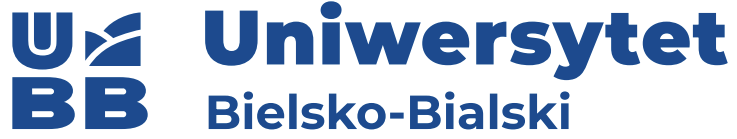 WYDZIAŁNAZWA WYDZIAŁUKIERUNEK: Nazwa kierunkuSPECJALNOŚĆ: Nazwa specjalności*SPECJALIZACJA: Nazwa specjalizacji*AUTORnr albumu:……….…….Praca licencjacka / inżynierska / magisterska*)TYTUŁ PRACYKategoria pracy: pisemna, projektowa, artystyczna, opublikowany artykuł *)Promotor:………………..….Opiekun:*…...........................Bielsko-Biała, ……….….. (rok kalendarzowy złożenia pracy)*)odpowiednie zostawićPU_13_ZAŁĄCZNIK 7.2Oświadczenie dyplomanta do pracy dyplomowejBielsko-Biała, dnia ......................20...... r. ................................................................................. (nazwisko i imię) …...................................................................................................(nr albumu).................................................................................. (kierunek studiów) 	.................................................................................. (specjalność/specjalizacja) .................................................................................. (forma studiów – stacjonarne/niestacjonarne)O Ś W I A D C Z E N I EOświadczam, że złożona praca końcowapt. ......................................................................................................................................................................................................................................................................................................została napisana przeze mnie samodzielniew swojej pracy korzystałem/łam z materiałów źródłowych w granicach dozwolonego użytku wymieniając autora, tytuł pozycji i źródło jej publikacjizamieszczałem/łam krótkie fragmenty cudzych utworów w cudzysłowie, a w przypisie podałem/łam źródło tego cytatu. Dotyczy to cytatów zaczerpniętych z publikacji naukowych, takich jak książki, czasopisma, a także z wewnętrznych opracowań przedsiębiorstw, z instrukcji obsługi, prospektów reklamowych oraz z trwałych źródeł informacji w formie elektronicznejpraca nie ujawnia żadnych danych, informacji i materiałów, których publikacja nie jest prawnie dozwolonapraca nie była wcześniej podstawą żadnej innej procedury związanej z nadaniem stopni naukowych, dyplomów ani tytułów zawodowychjestem świadoma/my, że przywłaszczenie sobie autorstwa albo wprowadzenie w błąd co do autorstwa całości lub części cudzego utworu jest przestępstwem – zagrożonym na podstawie ustawy z dnia 4 lutego 1994 r, o prawie autorskim i prawach pokrewnych –odpowiedzialnością karnąnie zamieszczałem/łam w pracy fragmentów nietrwałych źródeł informacji. Przez nietrwałe źródła informacji rozumie się w szczególności informacje pozyskane za pomocą środków elektronicznych, które ze względu na swój modyfikowalny charakter, jak również brak ich przypisania do określonego wiarygodnego autora lub instytucji nie powinny stanowić rzetelnego źródła informacji stanowiącego podstawę dla realizacji pracy dyplomowej studenta.Składając to oświadczenie, jestem świadomy/ma, że jeżeli moja praca narusza przepisy prawa, nie zostanie ona przez Uczelnię przyjęta. Ponadto już po obronie praca może być poddana kontroli następczej, która w przypadku naruszenia przepisów ustawy o ochronie praw autorskich i praw pokrewnych jak również przepisów szczególnych, prowadzić może do wszczęcia postępowania w przedmiocie cofnięcia jej autorowi uzyskanego tytułu zawodowego. Prawdziwość powyższego oświadczenia potwierdzam własnoręcznym podpisem................................................(podpis studenta/studentki)PU_13_ZAŁĄCZNIK 7.3Oświadczenie dyplomanta do opublikowanego artykułuBielsko-Biała, dnia ......................20...... r.................................................................................. (nazwisko i imię) …...................................................................................................(nr albumu).................................................................................. (kierunek studiów) 	.................................................................................. (specjalność/specjaliacja) .................................................................................. (forma studiów – stacjonarne/niestacjonarne)O Ś W I A D C Z E N I EOświadczam, że złożona praca w formie opublikowanego artykułu pt. ................................................................................................................................................................................................................................................................................................................................................................................................................................................................(pełne informacje wydawnicze)została napisana przeze mnie z udziałem wynoszącym ……% .Równocześnie informuję, że praca nie narusza praw autorskich osób trzecich 
w rozumieniu ustawy z dnia 4 lutego 1994 r. o prawie autorskim i prawach pokrewnych 
( Dz.U z 2022 r. poz. 2509).Praca nie zawiera informacji i danych uzyskanych w sposób nielegalny i nie była wcześniej przedmiotem innych procedur związanych z uzyskaniem dyplomów zawodowych wyższych uczelni................................................(podpis studenta/studentki)PU_13_ZAŁĄCZNIK 7.4Oświadczenie współautora do opublikowanego artykułuBielsko-Biała, dnia ......................20...... r.................................................................................. (nazwisko i imię) .................................................................................. (miejsce pracy/stanowisko) 	.................................................................................. .................................................................................. O Ś W I A D C Z E N I EOświadczam, że w złożonym przez Panią/Pana:..............................................................................................................................................................................................................................................................................................................opublikowanym artykule:pt. ................................................................................................................................................................................................................................................................................................................................................................................................................................................................(pełne informacje wydawnicze)mój udział wynosi ……%.Równocześnie informuję, że praca nie narusza praw autorskich osób trzecich 
w rozumieniu ustawy z dnia 4 lutego 1994 r. o prawie autorskim i prawach pokrewnych 
( Dz.U z 2022 r. poz. 2509).Praca nie zawiera informacji i danych uzyskanych w sposób nielegalny i nie była wcześniej przedmiotem innych procedur związanych z uzyskaniem dyplomów zawodowych wyższych uczelni................................................(podpis współautora/-ki)PU_13_ZAŁĄCZNIK 7.5Ocena pracy dyplomowej/formularz recenzjiBielsko-Biała, dnia ......................20...... r.........................................pieczęć wydziału			         Pan/Pani*	………………………………… (imię i nazwisko promotora/recenzenta*)Proszę o ocenę załączonej pracy dyplomowej Egzamin dyplomowy przewiduję w dniu……………………………………….….....…Kierownik Jednostki DydaktycznejOcena pracy dyplomowejAutorNr albumuTytuł pracy ........................................................................................................................................................................................................................................................................................Kierujący pracą:Miejsce napisania pracy:Program studiów:Seminarium dyplomowe (jeśli dotyczy):Słowa kluczowe:Ocena: 1. Czy treść pracy odpowiada tematowi określonemu w tytule..........................................................................................................................................................................................................2. Ocena układu pracy, struktury, podziału, treści, kolejności rozdziałów, kompletności tez itp........................................................................................................................................................3. Merytoryczna ocena pracy: .............................................................................................................................................................................................................................................................4. Inne uwagi........................................................................................................................................................................................................................................................................................5. Czy i w jakim zakresie praca stanowi nowe ujęcie problemu......................................................................................................................................................................................................... 6. Charakterystyka doboru i wykorzystania źródeł.............................................................................................................................................................................................................................7. Ocena formalnej strony pracy (poprawność języka, opanowanie techniki pisania pracy, spis rzeczy, odsyłacze)................................................................................................................................................................................................................................................................................8. Możliwości wykorzystania pracy (publikacja, udostępnienie instytucjom, materiał źródłowy).......................................................................................................................................................9. Odniesienie do efektów kształcenia/uczenia się określonych w sylabusie (jeśli dotyczy)A) spełnia warunki określone w sylabusie*B) nie spełnia warunków określonych w sylabusie*.......................................						............................................         data i miejsce								      podpis*) odpowiednie zostawićPU_13_ZAŁĄCZNIK 7.6aProtokół egzaminu dyplomowegoUniwersytet Bielsko-Bialskiul. Willowa 243-309 Bielsko-BiałaP R O T O K Ó Ł egzaminu dyplomowego inżynierskiego/licencjackiego/magisterskiegoz dnia ………………………… r.Pan/Pani ……………………....………………Urodzony/a dnia …………………..................	miejsce urodzenia …………..…..Student(ka) Wydziału ……………………….	numer albumu ……………..…....kierunek …………………………..................	rok immatrykulacji.……………..specjalność ………………………………….Poziom studiów …………………………….złożył/a egzamin dyplomowy inżynierski/licencjacki/magisterskiw dniu ……………………przed Komisją Egzaminacyjną w składzie:Przewodniczący: 	…………………………………..............Promotor:	…………………………………..............Recenzent/ci (jeśli dotyczy): 	…………………………………………..Inni członkowie komisji:	…………………………………......……	…………………………………………..Temat pracy dyplomowej:……………………………………………………………………. …………………………………………………………………………………………………Kategoria pracy dyplomowej: …………………………………………………………………Oceny egzaminacyjne:Biorąc pod uwagę w/w oceny z odpowiedzi Komisja uznała, żePan/Pani…………………………………………….złożył/a egzamin dyplomowy …………....…………..wynikiem..............................................Uwzględniając średnią ocen z przebiegu studiów…..… ocenę pracy dyplomowej ……………oraz wynik egzaminu dyplomowego, Komisja ustaliła ocenę końcową studiów:1/2 x .......... 		+ 1/4 x …...... 		+ 1/4 x ..........		 = …....	i postanowiła nadać tytuł:z ostatecznym wynikiem:			podpisy Członków Komisji/				podpis Przewodniczącego KomisjiWnioskuję o nadanie dyplomu z wyróżnieniem pod warunkiem spełnienia wymagań określonych regulaminem studiów.TakNiePodpis PrzewodniczącegoKomisji Egzaminu DyplomowegoPU_13_ZAŁĄCZNIK 7.6bProtokół egzaminu dyplomowego dla studiów I stopnia WNoZ na kierunku Ratownictwo medyczneUniwersytet Bielsko-Bialskiul. Willowa 243-309 Bielsko-BiałaP R O T O K Ó Ł egzaminu dyplomowego licencjackiegoz dnia ………………………… r.Pan/Pani ……………………....………………Urodzony/a dnia …………………..................	miejsce urodzenia …………..…..Student(ka) Wydziału Nauk o Zdrowiu …….	numer albumu ……………..…....kierunek …………………………..................	rok immatrykulacji.……………..Poziom studiów - I stopniazłożył/a egzamin dyplomowy licencjacki w dniu ….. przed Komisją Egzaminacyjną w składzie:Przewodniczący:Promotor:Recenzent/ci (jeśli dotyczy)Inni członkowie komisji:Temat pracy dyplomowej:……………………………………………………………………. …………………………………………………………………………………………………Kategoria pracy dyplomowej: ………………........…………………………Oceny egzaminacyjne:Biorąc pod uwagę w/w oceny Komisja uznała, że Pan/Pani ……………………………………………. złożył/a egzamin dyplomowy licencjacki z wynikiem …............................Uwzględniając średnią ocen z całego okresu studiów …...… ocenę pracy dyplomowej ……… oraz wynik egzaminu dyplomowego, Komisja ustaliła ocenę końcową studiów:1/2 x …................+ 1/4 x................  + 1/4 x …................= i postanowiła nadać tytuł licencjatz ostatecznym wynikiem: ….podpisy Członków Komisji                                                   podpis Przewodniczącego KomisjiWnioskuję o nadanie dyplomu z wyróżnieniem pod warunkiem spełnienia wymagań określonych regulaminem studiów. TakNie Podpis PrzewodniczącegoKomisji Egzaminu DyplomowegoPU_13_ZAŁĄCZNIK 7.6c Protokół egzaminu dyplomowego dla studiów I stopnia WNoZ na kierunku PielęgniarstwoUniwersytet Bielsko-Bialskiul. Willowa 243-309 Bielsko-BiałaP R O T O K Ó Ł egzaminu dyplomowego licencjackiegoz dnia ………………………… r.Pan/Pani ……………………....………………Urodzony/a dnia …………………..................	miejsce urodzenia …………..…..Student(ka) Wydziału ……………………….	numer albumu ……………..…....kierunek …………………………..................	rok immatrykulacji.……………..specjalność ………………………………….Poziom studiów …………………………….złożył/a egzamin dyplomowy licencjackiw dniu ……………………przed Komisją Egzaminacyjną w składzie:Przewodniczący: 	…………………………………..............Promotor:	…………………………………..............Recenzent/ci (jeśli dotyczy): 	…………………………………………..Inni członkowie komisji:	…………………………………......………………………………………………..Temat pracy dyplomowej:……………………………………………………………………. …………………………………………………………………………………………………Kategoria pracy dyplomowej: …………………………………………………………………Oceny egzaminacyjne:Biorąc pod uwagę w/w oceny z egzaminu Komisja uznała, żePan/Pani…………………………………………….złożył/a egzamin dyplomowy licencjacki z wynikiem.............................................. Uwzględniając średnią ocen z przebiegu studiów…..… ocenę pracy dyplomowej ……………oraz wynik egzaminu dyplomowego, Komisja ustaliła ocenę końcową studiów: 1/2 x .......... 		+ 1/4 x …...... 		+ 1/4 x ..........		 = …....	i postanowiła nadać tytuł licencjata pielęgniarstwaz ostatecznym wynikiem:		.............................................				.......................................................podpisy Członków Komisji				podpis Przewodniczącego Komisji Wnioskuję o nadanie dyplomu z wyróżnieniem pod warunkiem spełnienia wymagań określonych regulaminem studiów.TakNie                                                                           Podpis Przewodniczącego                                                                                  Komisji Egzaminu Dyplomowego………………………..……….PRACA DYPLOMOWALp.Pytanie egzaminacyjneOcena(w skali 
od 2 do 5)LpOcena z egzaminu dyplomowegoOcena(w skali 
od 2 do 5)1aCzęść praktyczna1bCzęść teoretycznaLp.Oceny z egzaminu dyplomowegoOcena(w skali 
od 2 do 5)1aCzęść praktyczna1bCzęść teoretyczna1c Obrona pracy dyplomowej